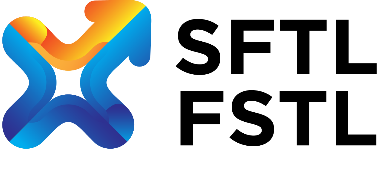 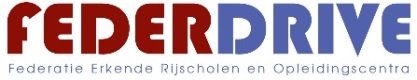 Bedrijf:		BTW-nr: 		Straat + Nr.: 		Postcode: 		Gemeente:		Contactpersoon planning (naam + voornaam): Tel. + GSM:  		Email: 		
Gegevens kandidaatGegevens kandidaatGegevens kandidaatGegevens kandidaatNaam en voornaam:Rijksregisternummer:Identiteitskaartnummer:Telefoonthuis + GSM:E-mailadres:Geboortedatum + plaats:ADRES - Straat + Nummer:ADRES - Postcode + Gemeente: Rijbewijs categorie:Rijbewijsnummer:Rijbewijsnummer:Afgiftedatum rijbewijs:Geplande datum theorie-proef:Geplande datum Casestudie:Geplande datum Casestudie:Geplande datum Mond.proef:Datum attest van rijgeschiktheid geldig tot :Datum attest van rijgeschiktheid geldig tot :Scholingsgraad + richting:Scholingsgraad + richting:Langdurig werkzoekende: Ja		 NeeLangdurig werkzoekende: Ja		 NeeDossiernummer:Dossiernummer:Gegevens begeleidingGegevens begeleidingGegevens begeleidingGegevens begeleidingBegeleidingsdienst: VDAB   FOREM  ADG  
 Bruxelles Formation Datum start IBO:
Datum start IBO:
Datum einde IBO (max 13 weken)Gegevens rijschoolContactpersoon Federdrive: Mevr. Kim of Cindy: info@federdrive.be -  02/705.05.26Gegevens rijschoolContactpersoon Federdrive: Mevr. Kim of Cindy: info@federdrive.be -  02/705.05.26Gegevens rijschoolContactpersoon Federdrive: Mevr. Kim of Cindy: info@federdrive.be -  02/705.05.26Gegevens rijschoolContactpersoon Federdrive: Mevr. Kim of Cindy: info@federdrive.be -  02/705.05.26 De onderneming opteert voor een praktijkopleiding bij een rijschool naar keuze, lid van Federdrive – zie www.federdrive.eu  Rijschool: 		Gemeente:	 De onderneming opteert voor een praktijkopleiding bij een rijschool naar keuze, lid van Federdrive – zie www.federdrive.eu  Rijschool: 		Gemeente:	 Federdrive duidt een rijschool aan 
(in te vullen door Federdrive)Rijschool: 	Gemeente:	Contact:	Tel:	 Federdrive duidt een rijschool aan 
(in te vullen door Federdrive)Rijschool: 	Gemeente:	Contact:	Tel:	